California Department of Education 2020-2021 Exemplary Arts Education Program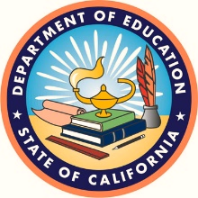 Exemplary Arts Education Application 
High School and Middle School Meeting qualifying Criteria- Part AIn order to apply for the California Department of Education’s Exemplary Arts Education Program Award, schools must offer culturally and linguistically responsive standards-based course offerings to students grades seven through twelve (7-12) in at least three disciplines.  Seventy five percent (75%) of students must have the ability to complete a minimum of one arts course during the regular school day, per year, during their middle and/or high school education in at least one discipline. Course sequences should be available to all students in at least three of the five arts disciplines: dance, media arts, music, theatre and visual arts.Additionally, schools qualify by meeting one of the following school improvement criteria in the last five years, based on the California State Dashboard:School Climate:One level of improvement for a least one identified subgroup In Suspension RateStudent Engagement:One level of improvement for at least one subgroup in the area of Chronic Absenteeism or Graduation Rate.Academic Achievement:One level of improvement for at least one subgroup in either Language Arts, Mathematics, or College and Career Readiness performance.Each school’s application must identify their qualifying criteria and provide evidence from the dashboard to verify the improvement cited.Arts Education DemographicsNumber of students currently enrolled in your arts and/or AME programsPercent of students in your arts and AME program and school-wide by race/ethnicity based on current year data:Exemplary Arts Education Program Description- Part BNarrative description** (1 page Maximum) of how your schools arts and AME programs has contributed to improving the qualifying school improvement criteria identified above.  Please provide evidence and highlight how programs have adjusted to virtual learning. **See Rubric for specific guiding questionsTheme 1 – Program Administration and Accountability[Enter Response for Theme 1] (1 page Maximum)Theme 2 – Curriculum and Instruction[Enter Response for Theme 2] (1 page Maximum)Theme 3 – Assessment[Enter Response for Theme 3] (1 page Maximum)Theme 4 – Professional Learning 
[Enter Response for Theme 4] (1 page Maximum)CountyDistrictSchool[Enter County Name][Enter District Name][Enter School Name]Arts DisciplineGrade Level(s)Courses Offered (& CalPAD codes)Dance[Enter Here][Enter Here]Music[Enter Here][Enter Here]Theatre[Enter Here][Enter Here]Visual Arts[Enter Here][Enter Here]Media Arts[Enter Here][Enter Here]Other Arts, Media and Entertainment courses (not listed in above disciplines)[Enter Here][Enter Here]Total coursesTotal course offeredGrade levelDisciplineNumber of Students 
in Arts and AME CoursesNumber of Students 
School-widePercentage of Students Enrolled in Arts and/or AME courses per grade level[Enter Grade Level][Enter Discipline][Enter Number of Students][Enter Number of Students][Enter Percentage of Students][Enter Grade Level][Enter Discipline][Enter Number of Students][Enter Number of Students][Enter Percentage of Students][Enter Grade Level][Enter Discipline][Enter Number of Students][Enter Number of Students][Enter Percentage of Students][Enter Grade Level][Enter Discipline][Enter Number of Students][Enter Number of Students][Enter Percentage of Students]Total Students Total StudentsTotal Students Race/EthnicityPercent of Students 
in Arts and AME ProgramPercent of Students 
School-wide ProgramAmerican Indian/ Alaska Native[Enter Percentage of Students][Enter Percentage of Students]Asian[Enter Percentage of Students][Enter Percentage of Students]Black or African American[Enter Percentage of Students][Enter Percentage of Students]Filipino[Enter Percentage of Students][Enter Percentage of Students]Hispanic or Latino[Enter Percentage of Students][Enter Percentage of Students]Native Hawaiian/ Pacific Islander[Enter Percentage of Students][Enter Percentage of Students]White[Enter Percentage of Students][Enter Percentage of Students]Two or More Races[Enter Percentage of Students][Enter Percentage of Students]Total TotalTotal